СОГЛАСОВАНОИнформационно-методический центрКировского района Санкт-Петербурга________________С.И. Хазова«____» _______________ 2018 гАдминистрация Кировского района Санкт-Петербурга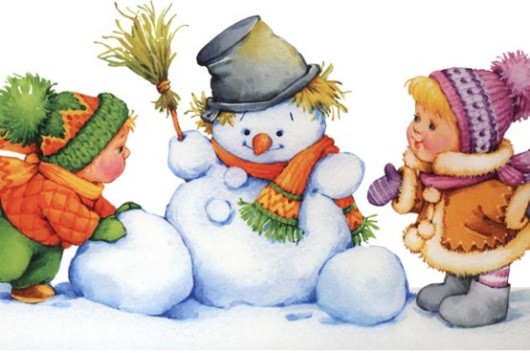 Отдел образованияИнформационно-методический центрКировского района Санкт-ПетербургаИнформационная страница (декабрь 2018 года)Праздники декабря:4 декабря – день заказа подарков Деду Морозу;10 декабря – всемирный день футбола; 12 декабря- День конституции;31 декабря – Новый год.Поздравляем с наступающим Новым Годом и Рождеством!Пусть Новый год принесет вдохновение,Удачу дарит, добро, теплоту,В жизнь претворит пусть любое стремление,Исполнит Вашу любую мечту!Информируем:О проведении 06.12 в ОУ 397 в 15.00 для педагогов Кировского района Рождественских образовательных чтений «Молодое поколение: духовность, свобода и личная ответственность». Начало регистрации на мероприятие – в 14.30.Благодарим:Администрацию ДОУ 24 (заведующий Малич Н.П., старший воспитатель Васильева И.Н.) за организацию и проведение районного конкурса детского творчества «День танца»;Администрацию ДОУ 59 (заведующий Князева И.П., заместитель заведующего Ляху Т.А.) за помощь в организации и проведении Конкурса педагогических достижений номинации «Все начинается с детства», подноминация «Воспитатель ДОУ»;Администрацию и педагогический коллектив ДОУ 20,19,68 за организацию участия воспитанников в фестивале детского творчества «Капельки Балтийского моря» в Великом Новгороде;Администрацию и педагогический коллектив ДОУ 33 (заведующий Соловьева С.А., старший воспитатель Никитина М.С., Степанова С.В.) за организацию и проведение городского семинара «Эффективные практики укрепления физического здоровья дошкольников».УТВЕРЖДАЮОтдел образования администрацииКировского района Санкт-Петербурга___________________ Ю.В. Ступак«___» _____________________ 2018 г.ИННОВАЦИОННАЯ И ОПЫТНО-ЭКСПЕРИМЕНТАЛЬНАЯ РАБОТА ДОУКИРОВСКОГО РАЙОНАИННОВАЦИОННАЯ И ОПЫТНО-ЭКСПЕРИМЕНТАЛЬНАЯ РАБОТА ДОУКИРОВСКОГО РАЙОНАИННОВАЦИОННАЯ И ОПЫТНО-ЭКСПЕРИМЕНТАЛЬНАЯ РАБОТА ДОУКИРОВСКОГО РАЙОНАИННОВАЦИОННАЯ И ОПЫТНО-ЭКСПЕРИМЕНТАЛЬНАЯ РАБОТА ДОУКИРОВСКОГО РАЙОНАИННОВАЦИОННАЯ И ОПЫТНО-ЭКСПЕРИМЕНТАЛЬНАЯ РАБОТА ДОУКИРОВСКОГО РАЙОНАИННОВАЦИОННАЯ И ОПЫТНО-ЭКСПЕРИМЕНТАЛЬНАЯ РАБОТА ДОУКИРОВСКОГО РАЙОНАИННОВАЦИОННАЯ И ОПЫТНО-ЭКСПЕРИМЕНТАЛЬНАЯ РАБОТА ДОУКИРОВСКОГО РАЙОНАИННОВАЦИОННАЯ И ОПЫТНО-ЭКСПЕРИМЕНТАЛЬНАЯ РАБОТА ДОУКИРОВСКОГО РАЙОНАИННОВАЦИОННАЯ И ОПЫТНО-ЭКСПЕРИМЕНТАЛЬНАЯ РАБОТА ДОУКИРОВСКОГО РАЙОНАИННОВАЦИОННАЯ И ОПЫТНО-ЭКСПЕРИМЕНТАЛЬНАЯ РАБОТА ДОУКИРОВСКОГО РАЙОНАИННОВАЦИОННАЯ И ОПЫТНО-ЭКСПЕРИМЕНТАЛЬНАЯ РАБОТА ДОУКИРОВСКОГО РАЙОНАИННОВАЦИОННАЯ И ОПЫТНО-ЭКСПЕРИМЕНТАЛЬНАЯ РАБОТА ДОУКИРОВСКОГО РАЙОНАИННОВАЦИОННАЯ И ОПЫТНО-ЭКСПЕРИМЕНТАЛЬНАЯ РАБОТА ДОУКИРОВСКОГО РАЙОНАИННОВАЦИОННАЯ И ОПЫТНО-ЭКСПЕРИМЕНТАЛЬНАЯ РАБОТА ДОУКИРОВСКОГО РАЙОНАИННОВАЦИОННАЯ И ОПЫТНО-ЭКСПЕРИМЕНТАЛЬНАЯ РАБОТА ДОУКИРОВСКОГО РАЙОНАИННОВАЦИОННАЯ И ОПЫТНО-ЭКСПЕРИМЕНТАЛЬНАЯ РАБОТА ДОУКИРОВСКОГО РАЙОНАИННОВАЦИОННАЯ И ОПЫТНО-ЭКСПЕРИМЕНТАЛЬНАЯ РАБОТА ДОУКИРОВСКОГО РАЙОНАИННОВАЦИОННАЯ И ОПЫТНО-ЭКСПЕРИМЕНТАЛЬНАЯ РАБОТА ДОУКИРОВСКОГО РАЙОНАСодержание работыСодержание работыСодержание работыДатаДатаДатаДатаВремяМестоМестоМестоМестоМестоОтветственныйОтветственныйОтветственный11Индивидуальные консультации по вопросам реализации в ОУ инновационной деятельностиИндивидуальные консультации по вопросам реализации в ОУ инновационной деятельностиИндивидуальные консультации по вопросам реализации в ОУ инновационной деятельностипо согласованиюпо согласованиюпо согласованиюпо согласованиюпо согласованиюИМЦИМЦИМЦИМЦИМЦВанина Э.В.Федорчук О.Ф.Ванина Э.В.Федорчук О.Ф.Ванина Э.В.Федорчук О.Ф.22Прием материалов на конкурс научно- методических статей в рамках IX Педагогических чтений«Учимся вместе: новый форматсовременной школы»(материалы предоставляются впечатном и электронном виде)Прием материалов на конкурс научно- методических статей в рамках IX Педагогических чтений«Учимся вместе: новый форматсовременной школы»(материалы предоставляются впечатном и электронном виде)Прием материалов на конкурс научно- методических статей в рамках IX Педагогических чтений«Учимся вместе: новый форматсовременной школы»(материалы предоставляются впечатном и электронном виде)06.1206.1206.1206.1210.00-17.30ИМЦИМЦИМЦИМЦИМЦФедорчук О.Ф.Федорчук О.Ф.Федорчук О.Ф.33Заседание Координационного советаЗаседание Координационного советаЗаседание Координационного советабудет сообщенодополнительнобудет сообщенодополнительнобудет сообщенодополнительнобудет сообщенодополнительнобудет сообщенодополнительноИМЦИМЦИМЦИМЦИМЦПетренко И.В.Хазова С.И.Петренко И.В.Хазова С.И.Петренко И.В.Хазова С.И.44Техническая экспертиза материалов,представленных на конкурс научно-методических статей в рамкахIX Педагогических чтений«Учимся вместе: новый форматсовременной школы»Техническая экспертиза материалов,представленных на конкурс научно-методических статей в рамкахIX Педагогических чтений«Учимся вместе: новый форматсовременной школы»Техническая экспертиза материалов,представленных на конкурс научно-методических статей в рамкахIX Педагогических чтений«Учимся вместе: новый форматсовременной школы»07.12-21.1207.12-21.12по графикупо графикупо графикуИМЦИМЦИМЦИМЦИМЦФедорчук О.Ф.Федорчук О.Ф.Федорчук О.Ф.ЗДОРОВЬЕСОЗИДАЮЩАЯ ДЕЯТЕЛЬНОСТЬ ДОУ. ИНКЛЮЗИВНОЕ ОБРАЗОВАНИЕЗДОРОВЬЕСОЗИДАЮЩАЯ ДЕЯТЕЛЬНОСТЬ ДОУ. ИНКЛЮЗИВНОЕ ОБРАЗОВАНИЕЗДОРОВЬЕСОЗИДАЮЩАЯ ДЕЯТЕЛЬНОСТЬ ДОУ. ИНКЛЮЗИВНОЕ ОБРАЗОВАНИЕЗДОРОВЬЕСОЗИДАЮЩАЯ ДЕЯТЕЛЬНОСТЬ ДОУ. ИНКЛЮЗИВНОЕ ОБРАЗОВАНИЕЗДОРОВЬЕСОЗИДАЮЩАЯ ДЕЯТЕЛЬНОСТЬ ДОУ. ИНКЛЮЗИВНОЕ ОБРАЗОВАНИЕЗДОРОВЬЕСОЗИДАЮЩАЯ ДЕЯТЕЛЬНОСТЬ ДОУ. ИНКЛЮЗИВНОЕ ОБРАЗОВАНИЕЗДОРОВЬЕСОЗИДАЮЩАЯ ДЕЯТЕЛЬНОСТЬ ДОУ. ИНКЛЮЗИВНОЕ ОБРАЗОВАНИЕЗДОРОВЬЕСОЗИДАЮЩАЯ ДЕЯТЕЛЬНОСТЬ ДОУ. ИНКЛЮЗИВНОЕ ОБРАЗОВАНИЕЗДОРОВЬЕСОЗИДАЮЩАЯ ДЕЯТЕЛЬНОСТЬ ДОУ. ИНКЛЮЗИВНОЕ ОБРАЗОВАНИЕЗДОРОВЬЕСОЗИДАЮЩАЯ ДЕЯТЕЛЬНОСТЬ ДОУ. ИНКЛЮЗИВНОЕ ОБРАЗОВАНИЕЗДОРОВЬЕСОЗИДАЮЩАЯ ДЕЯТЕЛЬНОСТЬ ДОУ. ИНКЛЮЗИВНОЕ ОБРАЗОВАНИЕЗДОРОВЬЕСОЗИДАЮЩАЯ ДЕЯТЕЛЬНОСТЬ ДОУ. ИНКЛЮЗИВНОЕ ОБРАЗОВАНИЕЗДОРОВЬЕСОЗИДАЮЩАЯ ДЕЯТЕЛЬНОСТЬ ДОУ. ИНКЛЮЗИВНОЕ ОБРАЗОВАНИЕЗДОРОВЬЕСОЗИДАЮЩАЯ ДЕЯТЕЛЬНОСТЬ ДОУ. ИНКЛЮЗИВНОЕ ОБРАЗОВАНИЕЗДОРОВЬЕСОЗИДАЮЩАЯ ДЕЯТЕЛЬНОСТЬ ДОУ. ИНКЛЮЗИВНОЕ ОБРАЗОВАНИЕЗДОРОВЬЕСОЗИДАЮЩАЯ ДЕЯТЕЛЬНОСТЬ ДОУ. ИНКЛЮЗИВНОЕ ОБРАЗОВАНИЕЗДОРОВЬЕСОЗИДАЮЩАЯ ДЕЯТЕЛЬНОСТЬ ДОУ. ИНКЛЮЗИВНОЕ ОБРАЗОВАНИЕЗДОРОВЬЕСОЗИДАЮЩАЯ ДЕЯТЕЛЬНОСТЬ ДОУ. ИНКЛЮЗИВНОЕ ОБРАЗОВАНИЕ11Районный конкурспедагогических достижений.Номинация «Учитель здоровья», подноминация «Воспитатель ДОУ».3 турРайонный конкурспедагогических достижений.Номинация «Учитель здоровья», подноминация «Воспитатель ДОУ».3 турРайонный конкурспедагогических достижений.Номинация «Учитель здоровья», подноминация «Воспитатель ДОУ».3 тур20.1220.1211.0011.0011.00ДОУ 18ДОУ 18ДОУ 18ДОУ 18ДОУ 18Кот Т.В.Кот Т.В.Кот Т.В.Модернизация экономических отношений в системе образования. Повышение эффективности управления и оптимизация взаимодействия образовательных учрежденийМодернизация экономических отношений в системе образования. Повышение эффективности управления и оптимизация взаимодействия образовательных учрежденийМодернизация экономических отношений в системе образования. Повышение эффективности управления и оптимизация взаимодействия образовательных учрежденийМодернизация экономических отношений в системе образования. Повышение эффективности управления и оптимизация взаимодействия образовательных учрежденийМодернизация экономических отношений в системе образования. Повышение эффективности управления и оптимизация взаимодействия образовательных учрежденийМодернизация экономических отношений в системе образования. Повышение эффективности управления и оптимизация взаимодействия образовательных учрежденийМодернизация экономических отношений в системе образования. Повышение эффективности управления и оптимизация взаимодействия образовательных учрежденийМодернизация экономических отношений в системе образования. Повышение эффективности управления и оптимизация взаимодействия образовательных учрежденийМодернизация экономических отношений в системе образования. Повышение эффективности управления и оптимизация взаимодействия образовательных учрежденийМодернизация экономических отношений в системе образования. Повышение эффективности управления и оптимизация взаимодействия образовательных учрежденийМодернизация экономических отношений в системе образования. Повышение эффективности управления и оптимизация взаимодействия образовательных учрежденийМодернизация экономических отношений в системе образования. Повышение эффективности управления и оптимизация взаимодействия образовательных учрежденийМодернизация экономических отношений в системе образования. Повышение эффективности управления и оптимизация взаимодействия образовательных учрежденийМодернизация экономических отношений в системе образования. Повышение эффективности управления и оптимизация взаимодействия образовательных учрежденийМодернизация экономических отношений в системе образования. Повышение эффективности управления и оптимизация взаимодействия образовательных учрежденийМодернизация экономических отношений в системе образования. Повышение эффективности управления и оптимизация взаимодействия образовательных учрежденийМодернизация экономических отношений в системе образования. Повышение эффективности управления и оптимизация взаимодействия образовательных учрежденийПлан совместной работы ОО, ИМЦ и ДОУПлан совместной работы ОО, ИМЦ и ДОУПлан совместной работы ОО, ИМЦ и ДОУПлан совместной работы ОО, ИМЦ и ДОУПлан совместной работы ОО, ИМЦ и ДОУПлан совместной работы ОО, ИМЦ и ДОУПлан совместной работы ОО, ИМЦ и ДОУПлан совместной работы ОО, ИМЦ и ДОУПлан совместной работы ОО, ИМЦ и ДОУПлан совместной работы ОО, ИМЦ и ДОУПлан совместной работы ОО, ИМЦ и ДОУПлан совместной работы ОО, ИМЦ и ДОУПлан совместной работы ОО, ИМЦ и ДОУПлан совместной работы ОО, ИМЦ и ДОУПлан совместной работы ОО, ИМЦ и ДОУПлан совместной работы ОО, ИМЦ и ДОУПлан совместной работы ОО, ИМЦ и ДОУСодержание работыСодержание работыДатаДатаДатаДатаДатаДатаВремяВремяМестоМестоМестоМестоМестоОтветственныйУправлениеУправлениеУправлениеУправлениеУправлениеУправлениеУправлениеУправлениеУправлениеУправлениеУправлениеУправлениеУправлениеУправлениеУправлениеУправлениеУправление1Рождественские образовательные чтения «Молодое поколение: духовность, свобода и личная ответственность»Рождественские образовательные чтения «Молодое поколение: духовность, свобода и личная ответственность»06.1206.1206.1206.1215.0015.0015.0015.00ОУ 397ОУ 397ОУ 397ОУ 397ОУ 397Казанцева Ю.Г.Серебрякова И.В.2Составление графика отпусков руководящих работников образовательных организаций Кировского района Санкт-ПетербургаСоставление графика отпусков руководящих работников образовательных организаций Кировского района Санкт-Петербургадо 04.12до 04.12до 04.12до 04.12до 04.12до 04.12до 04.12до 04.12ООООООООООКазанцева Ю.Г.3Конкурс педагогических достижений в Кировском районе в 2018-2019 учебном годуКонкурс педагогических достижений в Кировском районе в 2018-2019 учебном годупо графику проведения номинаций конкурсапо графику проведения номинаций конкурсапо графику проведения номинаций конкурсапо графику проведения номинаций конкурсапо графику проведения номинаций конкурсапо графику проведения номинаций конкурсапо графику проведения номинаций конкурсапо графику проведения номинаций конкурсапо графику проведения номинаций конкурсапо графику проведения номинаций конкурсапо графику проведения номинаций конкурсапо графику проведения номинаций конкурсапо графику проведения номинаций конкурсаКазанцева Ю.Г.Серебрякова И.В.4Формирование заявок на обучение в 2018 году педагогических и руководящих работников ОУ по персонифицированной модели повышения квалификацииФормирование заявок на обучение в 2018 году педагогических и руководящих работников ОУ по персонифицированной модели повышения квалификациидо 12.12до 12.12до 12.12до 12.12до 12.12до 12.12до 12.12до 12.12ООООООООООКазанцева Ю.Г.Серебрякова И.В.5Актуализация БД «Параграф ДОУ»Актуализация БД «Параграф ДОУ»до 22.12до 22.12до 22.12до 22.12до 22.12до 22.12до 22.12до 22.12ДОУ районаДОУ районаДОУ районаДОУ районаДОУ районаСавинова Е.Н.Костромитин Т.И.6Выездной мониторинг актуальности данных в АИСУ «Параграф»Выездной мониторинг актуальности данных в АИСУ «Параграф»в течение месяцав течение месяцав течение месяцав течение месяцав течение месяцав течение месяцав течение месяцав течение месяцаДОУ районаДОУ районаДОУ районаДОУ районаДОУ районаКоледа С.Э.Дубров М.А.Аналитическая работаАналитическая работаАналитическая работаАналитическая работаАналитическая работаАналитическая работаАналитическая работаАналитическая работаАналитическая работаАналитическая работаАналитическая работаАналитическая работаАналитическая работаАналитическая работаАналитическая работаАналитическая работаАналитическая работа1Анализ подведения итогов повышения квалификации за 2017 годАнализ подведения итогов повышения квалификации за 2017 годдо 20.12до 20.12до 20.12до 20.12до 20.12до 20.12до 20.12до 20.12ООООООООООКазанцева Ю.Г.2Анализ реализации Плана мероприятий по противодействию коррупции в администрации Кировского района Санкт-ПетербургаАнализ реализации Плана мероприятий по противодействию коррупции в администрации Кировского района Санкт-Петербургав течение месяцав течение месяцав течение месяцав течение месяцав течение месяцав течение месяцав течение месяцав течение месяцаООООООООООКазанцева Ю.Г.КонтрольКонтрольКонтрольКонтрольКонтрольКонтрольКонтрольКонтрольКонтрольКонтрольКонтрольКонтрольКонтрольКонтрольКонтрольКонтрольКонтроль1Мониторинг по антикоррупционной деятельностиМониторинг по антикоррупционной деятельностив течение месяцав течение месяцав течение месяцав течение месяцав течение месяцав течение месяцав течение месяцав течение месяцаООООООООООКазанцева Ю.Г.2Участие сотрудников отдела образования в заседаниях комиссий по противодействию коррупции в ОУУчастие сотрудников отдела образования в заседаниях комиссий по противодействию коррупции в ОУ05.1207.1212.1214.1221.1205.1207.1212.1214.1221.1205.1207.1212.1214.1221.1205.1207.1212.1214.1221.12по графикупо графикупо графикупо графикуДОУ 51, 70, 409ДОУ 7, 66ДОУ 31, 35, 40ДОУ 69, 74ДОУ 5, 41ДОУ 51, 70, 409ДОУ 7, 66ДОУ 31, 35, 40ДОУ 69, 74ДОУ 5, 41ДОУ 51, 70, 409ДОУ 7, 66ДОУ 31, 35, 40ДОУ 69, 74ДОУ 5, 41ДОУ 51, 70, 409ДОУ 7, 66ДОУ 31, 35, 40ДОУ 69, 74ДОУ 5, 41ДОУ 51, 70, 409ДОУ 7, 66ДОУ 31, 35, 40ДОУ 69, 74ДОУ 5, 41Казанцева Ю.Г.3Мониторинг обновлений раздела «Противодействие коррупции на сайтах ОУ»Мониторинг обновлений раздела «Противодействие коррупции на сайтах ОУ»20.12 - 26.1220.12 - 26.1220.12 - 26.1220.12 - 26.1220.12 - 26.1220.12 - 26.1220.12 - 26.1220.12 - 26.12ООООООООООКазанцева Ю.Г.Хазова С.И.Совещания и семинары заведующих ДОУСовещания и семинары заведующих ДОУСовещания и семинары заведующих ДОУСовещания и семинары заведующих ДОУСовещания и семинары заведующих ДОУСовещания и семинары заведующих ДОУСовещания и семинары заведующих ДОУСовещания и семинары заведующих ДОУСовещания и семинары заведующих ДОУСовещания и семинары заведующих ДОУСовещания и семинары заведующих ДОУСовещания и семинары заведующих ДОУСовещания и семинары заведующих ДОУСовещания и семинары заведующих ДОУСовещания и семинары заведующих ДОУСовещания и семинары заведующих ДОУСовещания и семинары заведующих ДОУСовещания и семинары заведующих ДОУ11Информационное совещание заведующих ДОУИнформационное совещание заведующих ДОУбудет сообщено дополнительнобудет сообщено дополнительнобудет сообщено дополнительнобудет сообщено дополнительнобудет сообщено дополнительнобудет сообщено дополнительноООпр. Стачек, 18ООпр. Стачек, 18ООпр. Стачек, 18ООпр. Стачек, 18ООпр. Стачек, 18Савинова Е.Н.Савинова Е.Н.Савинова Е.Н.Совещания и семинары старших воспитателей ДОУСовещания и семинары старших воспитателей ДОУСовещания и семинары старших воспитателей ДОУСовещания и семинары старших воспитателей ДОУСовещания и семинары старших воспитателей ДОУСовещания и семинары старших воспитателей ДОУСовещания и семинары старших воспитателей ДОУСовещания и семинары старших воспитателей ДОУСовещания и семинары старших воспитателей ДОУСовещания и семинары старших воспитателей ДОУСовещания и семинары старших воспитателей ДОУСовещания и семинары старших воспитателей ДОУСовещания и семинары старших воспитателей ДОУСовещания и семинары старших воспитателей ДОУСовещания и семинары старших воспитателей ДОУСовещания и семинары старших воспитателей ДОУСовещания и семинары старших воспитателей ДОУСовещания и семинары старших воспитателей ДОУ11Совещание старших воспитателей«Здоровьесберегающая деятельность педагога как компонент педагогической системы деятельности ДОУ»Совещание старших воспитателей«Здоровьесберегающая деятельность педагога как компонент педагогической системы деятельности ДОУ»Совещание старших воспитателей«Здоровьесберегающая деятельность педагога как компонент педагогической системы деятельности ДОУ»13.1213.1213.1213.1210. 00ИМЦИМЦИМЦИМЦИМЦЦыркина Л.Ф.Смолякова М.Г.Цыркина Л.Ф.Смолякова М.Г.Цыркина Л.Ф.Смолякова М.Г.22Тренинг профессионального роста для начинающих старших воспитателейТренинг профессионального роста для начинающих старших воспитателейТренинг профессионального роста для начинающих старших воспитателей06.1206.1206.1206.1213.30ДОУ 24ДОУ 24ДОУ 24ДОУ 24ДОУ 24Смолякова М.Г.Васильева И.Н.Смолякова М.Г.Васильева И.Н.Смолякова М.Г.Васильева И.Н.КонсультацииКонсультацииКонсультацииКонсультацииКонсультацииКонсультацииКонсультацииКонсультацииКонсультацииКонсультацииКонсультацииКонсультацииКонсультацииКонсультацииКонсультацииКонсультацииКонсультацииКонсультации11Консультации по вопросам регламентации деятельности учреждений образованияКонсультации по вопросам регламентации деятельности учреждений образованияКонсультации по вопросам регламентации деятельности учреждений образованияпонедельникпонедельникпонедельникпонедельник14.00-18.00ООООООООООСавинова Е.Н.Савинова Е.Н.Савинова Е.Н.22Индивидуальные консультации для старших воспитателей по вопросам воспитания и образования детей дошкольного возрастаИндивидуальные консультации для старших воспитателей по вопросам воспитания и образования детей дошкольного возрастаИндивидуальные консультации для старших воспитателей по вопросам воспитания и образования детей дошкольного возраставторникчетвергвторникчетвергвторникчетвергвторникчетверг14.00-17.00ИМЦИМЦИМЦИМЦИМЦЦыркина Л.Ф.Цыркина Л.Ф.Цыркина Л.Ф.22Индивидуальные консультации для старших воспитателей по вопросам воспитания и образования детей дошкольного возрастаИндивидуальные консультации для старших воспитателей по вопросам воспитания и образования детей дошкольного возрастаИндивидуальные консультации для старших воспитателей по вопросам воспитания и образования детей дошкольного возрастасредапятницасредапятницасредапятницасредапятница11.00-13.0014.00-16.00ИМЦИМЦИМЦИМЦИМЦСмолякова М.Г.Смолякова М.Г.Смолякова М.Г.33Консультации для ответственных по БДД в ДОУ «Организация работы по пропаганде БДД»Консультации для ответственных по БДД в ДОУ «Организация работы по пропаганде БДД»Консультации для ответственных по БДД в ДОУ «Организация работы по пропаганде БДД»понедельникчетвергпонедельникчетвергпонедельникчетвергпонедельникчетверг14.00-18.00ЦДЮТТЦДЮТТЦДЮТТЦДЮТТЦДЮТТКузнецова С.И.Кузнецова С.И.Кузнецова С.И.Аттестация педагогических работниковАттестация педагогических работниковАттестация педагогических работниковАттестация педагогических работниковАттестация педагогических работниковАттестация педагогических работниковАттестация педагогических работниковАттестация педагогических работниковАттестация педагогических работниковАттестация педагогических работниковАттестация педагогических работниковАттестация педагогических работниковАттестация педагогических работниковАттестация педагогических работниковАттестация педагогических работниковАттестация педагогических работниковАттестация педагогических работниковАттестация педагогических работников11Индивидуальные консультации по аттестации педагогических работниковИндивидуальные консультации по аттестации педагогических работниковИндивидуальные консультации по аттестации педагогических работниковвторникчетвергвторникчетвергвторникчетвергвторникчетверг11.00-17.0014.00-17.00ИМЦИМЦИМЦИМЦСохина А.Х.Сохина А.Х.Сохина А.Х.Сохина А.Х.22Прием портфолио педагогов, подавших заявления на аттестациюПрием портфолио педагогов, подавших заявления на аттестациюПрием портфолио педагогов, подавших заявления на аттестациюсредасредасредасредапо графикуСПб АППОкаб. 426СПб АППОкаб. 426СПб АППОкаб. 426СПб АППОкаб. 426Сохина А.Х.Сохина А.Х.Сохина А.Х.Сохина А.Х.33Тематическая консультация «Оформление портфолио педагога»Тематическая консультация «Оформление портфолио педагога»Тематическая консультация «Оформление портфолио педагога»10.1210.1210.1210.1211.00или15.00ИМЦИМЦИМЦИМЦСохина А.Х.Сохина А.Х.Сохина А.Х.Сохина А.Х.Комиссия по комплектованию ОУ Кировского района Санкт-Петербурга, реализующих основную образовательную программу дошкольного образованияКомиссия по комплектованию ОУ Кировского района Санкт-Петербурга, реализующих основную образовательную программу дошкольного образованияКомиссия по комплектованию ОУ Кировского района Санкт-Петербурга, реализующих основную образовательную программу дошкольного образованияКомиссия по комплектованию ОУ Кировского района Санкт-Петербурга, реализующих основную образовательную программу дошкольного образованияКомиссия по комплектованию ОУ Кировского района Санкт-Петербурга, реализующих основную образовательную программу дошкольного образованияКомиссия по комплектованию ОУ Кировского района Санкт-Петербурга, реализующих основную образовательную программу дошкольного образованияКомиссия по комплектованию ОУ Кировского района Санкт-Петербурга, реализующих основную образовательную программу дошкольного образованияКомиссия по комплектованию ОУ Кировского района Санкт-Петербурга, реализующих основную образовательную программу дошкольного образованияКомиссия по комплектованию ОУ Кировского района Санкт-Петербурга, реализующих основную образовательную программу дошкольного образованияКомиссия по комплектованию ОУ Кировского района Санкт-Петербурга, реализующих основную образовательную программу дошкольного образованияКомиссия по комплектованию ОУ Кировского района Санкт-Петербурга, реализующих основную образовательную программу дошкольного образованияКомиссия по комплектованию ОУ Кировского района Санкт-Петербурга, реализующих основную образовательную программу дошкольного образованияКомиссия по комплектованию ОУ Кировского района Санкт-Петербурга, реализующих основную образовательную программу дошкольного образованияКомиссия по комплектованию ОУ Кировского района Санкт-Петербурга, реализующих основную образовательную программу дошкольного образованияКомиссия по комплектованию ОУ Кировского района Санкт-Петербурга, реализующих основную образовательную программу дошкольного образованияКомиссия по комплектованию ОУ Кировского района Санкт-Петербурга, реализующих основную образовательную программу дошкольного образованияКомиссия по комплектованию ОУ Кировского района Санкт-Петербурга, реализующих основную образовательную программу дошкольного образованияКомиссия по комплектованию ОУ Кировского района Санкт-Петербурга, реализующих основную образовательную программу дошкольного образования11Выдача направлений в дошкольные образовательные учрежденияВыдача направлений в дошкольные образовательные учрежденияВыдача направлений в дошкольные образовательные учреждениявторникчетвергвторникчетвергвторникчетвергвторникчетверг14.00-18.0010.00-13.00ИМЦИМЦИМЦИМЦСавинова Е.Н.Савинова Е.Н.Савинова Е.Н.Савинова Е.Н.Переход к новому качеству содержания, форм и технологий образованияПереход к новому качеству содержания, форм и технологий образованияПереход к новому качеству содержания, форм и технологий образованияПереход к новому качеству содержания, форм и технологий образованияПереход к новому качеству содержания, форм и технологий образованияПереход к новому качеству содержания, форм и технологий образованияПереход к новому качеству содержания, форм и технологий образованияПереход к новому качеству содержания, форм и технологий образованияПереход к новому качеству содержания, форм и технологий образованияПереход к новому качеству содержания, форм и технологий образованияПереход к новому качеству содержания, форм и технологий образованияПереход к новому качеству содержания, форм и технологий образованияПереход к новому качеству содержания, форм и технологий образованияПереход к новому качеству содержания, форм и технологий образованияПереход к новому качеству содержания, форм и технологий образованияПереход к новому качеству содержания, форм и технологий образованияПереход к новому качеству содержания, форм и технологий образованияПереход к новому качеству содержания, форм и технологий образованияСодержание работыСодержание работыСодержание работыДатаДатаДатаДатаВремяМестоМестоМестоМестоОтветственныйОтветственныйОтветственныйОтветственныйМероприятия для педагоговМероприятия для педагоговМероприятия для педагоговМероприятия для педагоговМероприятия для педагоговМероприятия для педагоговМероприятия для педагоговМероприятия для педагоговМероприятия для педагоговМероприятия для педагоговМероприятия для педагоговМероприятия для педагоговМероприятия для педагоговМероприятия для педагоговМероприятия для педагоговМероприятия для педагоговМероприятия для педагоговМероприятия для педагоговТворческие группыТворческие группыТворческие группыТворческие группыТворческие группыТворческие группыТворческие группыТворческие группыТворческие группыТворческие группыТворческие группыТворческие группыТворческие группыТворческие группыТворческие группыТворческие группыТворческие группыТворческие группы№№Название творческой группыНазвание творческой группыНазвание творческой группыДатаДатаДатаДатаВремяМестоМестоМестоМестоОтветственные:Цыркина Л.Ф. Смолякова М.Г.руководители творческих группОтветственные:Цыркина Л.Ф. Смолякова М.Г.руководители творческих группОтветственные:Цыркина Л.Ф. Смолякова М.Г.руководители творческих группОтветственные:Цыркина Л.Ф. Смолякова М.Г.руководители творческих групп11Заседание творческой группы «Здоровый дошкольник»Заседание творческой группы «Здоровый дошкольник»Заседание творческой группы «Здоровый дошкольник»19.1219.1219.1219.1213.30ДОУ 33(пр. Стачек, 192/2)ДОУ 33(пр. Стачек, 192/2)ДОУ 33(пр. Стачек, 192/2)ДОУ 33(пр. Стачек, 192/2)Граненкова И.В.Цыркина Л.Ф.Граненкова И.В.Цыркина Л.Ф.Граненкова И.В.Цыркина Л.Ф.Граненкова И.В.Цыркина Л.Ф.22Заседание творческой группы  «Познаем мир вместе с малышом»Заседание творческой группы  «Познаем мир вместе с малышом»Заседание творческой группы  «Познаем мир вместе с малышом»21.1221.1221.1221.1213.30ДОУ 16ДОУ 16ДОУ 16ДОУ 16Булатова И.Н.Цыркина Л.Ф.Булатова И.Н.Цыркина Л.Ф.Булатова И.Н.Цыркина Л.Ф.Булатова И.Н.Цыркина Л.Ф.33Заседание творческой группы «Наполним мир музыкой»Заседание творческой группы «Наполним мир музыкой»Заседание творческой группы «Наполним мир музыкой»06.1206.1206.1206.1213.15ДОУ 33(Дачный пр., 3/3)ДОУ 33(Дачный пр., 3/3)ДОУ 33(Дачный пр., 3/3)ДОУ 33(Дачный пр., 3/3)Бутрик Л.В.Цыркина Л.Ф.Бутрик Л.В.Цыркина Л.Ф.Бутрик Л.В.Цыркина Л.Ф.Бутрик Л.В.Цыркина Л.Ф.44Заседание творческой группы «Организация безопасной образовательной среды в условиях современного дошкольного учреждения»Заседание творческой группы «Организация безопасной образовательной среды в условиях современного дошкольного учреждения»Заседание творческой группы «Организация безопасной образовательной среды в условиях современного дошкольного учреждения»13.1213.1213.1213.1213.30ДОУ 23ДОУ 23ДОУ 23ДОУ 23Лобова Н.Н.Смолякова М.Г.Лобова Н.Н.Смолякова М.Г.Лобова Н.Н.Смолякова М.Г.Лобова Н.Н.Смолякова М.Г.РМО для педагоговРМО для педагоговРМО для педагоговРМО для педагоговРМО для педагоговРМО для педагоговРМО для педагоговРМО для педагоговРМО для педагоговРМО для педагоговРМО для педагоговРМО для педагоговРМО для педагоговРМО для педагоговРМО для педагоговРМО для педагоговРМО для педагоговРМО для педагогов11МО для инструкторов по физическому воспитаниюФизкультурный досуг «Богатыри земли русской»МО для инструкторов по физическому воспитаниюФизкультурный досуг «Богатыри земли русской»МО для инструкторов по физическому воспитаниюФизкультурный досуг «Богатыри земли русской»18.1218.1218.1218.1210.00ДОУ15ДОУ15ДОУ15ДОУ15Цыркина Л.Ф.Зверева Е.Б.Нюйблом В.А.Цыркина Л.Ф.Зверева Е.Б.Нюйблом В.А.Цыркина Л.Ф.Зверева Е.Б.Нюйблом В.А.Цыркина Л.Ф.Зверева Е.Б.Нюйблом В.А.22МО музыкальных руководителейНОД с детьми подготовительной группы «Зимушка – забавушка»Мастер-класс «Использование координационно-подвижных игр в музыкальном развитии дошкольников»МО музыкальных руководителейНОД с детьми подготовительной группы «Зимушка – забавушка»Мастер-класс «Использование координационно-подвижных игр в музыкальном развитии дошкольников»МО музыкальных руководителейНОД с детьми подготовительной группы «Зимушка – забавушка»Мастер-класс «Использование координационно-подвижных игр в музыкальном развитии дошкольников»05.1205.1205.1205.1210.00ДОУ 65ДОУ 65ДОУ 65ДОУ 65Попова С.О.Цыркина Л.Ф.Веденеева В.В.Попова С.О.Цыркина Л.Ф.Веденеева В.В.Попова С.О.Цыркина Л.Ф.Веденеева В.В.Попова С.О.Цыркина Л.Ф.Веденеева В.В.33МО педагогов коррекционных группСеминар-практикум «Гармония мира в душе ребенка»  МО педагогов коррекционных группСеминар-практикум «Гармония мира в душе ребенка»  МО педагогов коррекционных группСеминар-практикум «Гармония мира в душе ребенка»  19.1219.1219.1219.1210.00ДОУ 19ДОУ 19ДОУ 19ДОУ 19Цыркина Л.Ф.Туманова О.И.Цыркина Л.Ф.Туманова О.И.Цыркина Л.Ф.Туманова О.И.Цыркина Л.Ф.Туманова О.И.44МО воспитателей раннего возрастаМО воспитателей раннего возрастаМО воспитателей раннего возраста12.1212.1212.1212.1213.30ДОУ 15ДОУ 15ДОУ 15ДОУ 15Сергиенкова О.В.Цыркина Л.Ф.Сергиенкова О.В.Цыркина Л.Ф.Сергиенкова О.В.Цыркина Л.Ф.Сергиенкова О.В.Цыркина Л.Ф.Постоянно действующие семинарыПостоянно действующие семинарыПостоянно действующие семинарыПостоянно действующие семинарыПостоянно действующие семинарыПостоянно действующие семинарыПостоянно действующие семинарыПостоянно действующие семинарыПостоянно действующие семинарыПостоянно действующие семинарыПостоянно действующие семинарыПостоянно действующие семинарыПостоянно действующие семинарыПостоянно действующие семинарыПостоянно действующие семинарыПостоянно действующие семинарыПостоянно действующие семинарыПостоянно действующие семинары11«Опыт духовно-нравственного развития и воспитания детей в системе образования»Районные Рождественские чтения«Молодое поколение: духовность, свобода и личная ответственность»Секция 2 «Духовно-нравственноевоспитание в системе дошкольногообразования»«Опыт духовно-нравственного развития и воспитания детей в системе образования»Районные Рождественские чтения«Молодое поколение: духовность, свобода и личная ответственность»Секция 2 «Духовно-нравственноевоспитание в системе дошкольногообразования»«Опыт духовно-нравственного развития и воспитания детей в системе образования»Районные Рождественские чтения«Молодое поколение: духовность, свобода и личная ответственность»Секция 2 «Духовно-нравственноевоспитание в системе дошкольногообразования»06.1206.1206.1206.1215.00-17.00ОУ 397(ул. МаршалаГоворова, 9)ОУ 397(ул. МаршалаГоворова, 9)ОУ 397(ул. МаршалаГоворова, 9)ОУ 397(ул. МаршалаГоворова, 9)протоиерейВладимир(Гончаренко)ДиректорДуховно-просветительского центраКировскогоблагочинияЦыркина Л.Ф.Цветкова Е.Т. протоиерейВладимир(Гончаренко)ДиректорДуховно-просветительского центраКировскогоблагочинияЦыркина Л.Ф.Цветкова Е.Т. протоиерейВладимир(Гончаренко)ДиректорДуховно-просветительского центраКировскогоблагочинияЦыркина Л.Ф.Цветкова Е.Т. протоиерейВладимир(Гончаренко)ДиректорДуховно-просветительского центраКировскогоблагочинияЦыркина Л.Ф.Цветкова Е.Т. 22«На пути к мастерству»для молодых педагогов«Интерактивные формы взаимодействия с семьями воспитанников ДОУ в условияхреализации ФГОС дошкольногообразования»«На пути к мастерству»для молодых педагогов«Интерактивные формы взаимодействия с семьями воспитанников ДОУ в условияхреализации ФГОС дошкольногообразования»«На пути к мастерству»для молодых педагогов«Интерактивные формы взаимодействия с семьями воспитанников ДОУ в условияхреализации ФГОС дошкольногообразования»11.1211.1211.1211.1213.30ДОУ 62ДОУ 62ДОУ 62ДОУ 62Цыркина Л.Ф.Цыркина Л.Ф.Цыркина Л.Ф.Цыркина Л.Ф.33Межрегиональные Рождественские чтения «Молодое поколение: духовность, свободаи личная ответственность»Межрегиональные Рождественские чтения «Молодое поколение: духовность, свободаи личная ответственность»Межрегиональные Рождественские чтения «Молодое поколение: духовность, свободаи личная ответственность»07.1207.1207.1207.1210.00-13.00АППОконференц залАППОконференц залАППОконференц залАППОконференц залЕремина Н.В.Цыркина Л.Ф.Еремина Н.В.Цыркина Л.Ф.Еремина Н.В.Цыркина Л.Ф.Еремина Н.В.Цыркина Л.Ф.Мероприятия для педагоговМероприятия для педагоговМероприятия для педагоговМероприятия для педагоговМероприятия для педагоговМероприятия для педагоговМероприятия для педагоговМероприятия для педагоговМероприятия для педагоговМероприятия для педагоговМероприятия для педагоговМероприятия для педагоговМероприятия для педагоговМероприятия для педагоговМероприятия для педагоговМероприятия для педагоговМероприятия для педагоговМероприятия для педагогов11Семинар «Мир театра»Семинар «Мир театра»Семинар «Мир театра»05.1205.1205.1205.1209.30ДОУ 60ДОУ 60ДОУ 60ДОУ 60Сафронова Е.В.Верхоглядова А.Л.Сафронова Е.В.Верхоглядова А.Л.Сафронова Е.В.Верхоглядова А.Л.Сафронова Е.В.Верхоглядова А.Л.Открытые мероприятия в рамках личных аттестацийОткрытые мероприятия в рамках личных аттестацийОткрытые мероприятия в рамках личных аттестацийОткрытые мероприятия в рамках личных аттестацийОткрытые мероприятия в рамках личных аттестацийОткрытые мероприятия в рамках личных аттестацийОткрытые мероприятия в рамках личных аттестацийОткрытые мероприятия в рамках личных аттестацийОткрытые мероприятия в рамках личных аттестацийОткрытые мероприятия в рамках личных аттестацийОткрытые мероприятия в рамках личных аттестацийОткрытые мероприятия в рамках личных аттестацийОткрытые мероприятия в рамках личных аттестацийОткрытые мероприятия в рамках личных аттестацийОткрытые мероприятия в рамках личных аттестацийОткрытые мероприятия в рамках личных аттестацийОткрытые мероприятия в рамках личных аттестацийОткрытые мероприятия в рамках личных аттестацийДля воспитателейДля воспитателейДля воспитателейДля воспитателейДля воспитателейДля воспитателейДля воспитателейДля воспитателейДля воспитателейДля воспитателейДля воспитателейДля воспитателейДля воспитателейДля воспитателейДля воспитателейДля воспитателейДля воспитателейДля воспитателей11НОД по речевому развитию в младшей группе «Мой веселый, звонкий мяч»НОД по речевому развитию в младшей группе «Мой веселый, звонкий мяч»НОД по речевому развитию в младшей группе «Мой веселый, звонкий мяч»12.1212.1212.1209.1509.15ДОУ 60ДОУ 60ДОУ 60Комолова Н.М.Комолова Н.М.Комолова Н.М.Комолова Н.М.Комолова Н.М.22НОД по художественно – эстетическому развитию с детьми подготовительной группы «Чудо печка»НОД по художественно – эстетическому развитию с детьми подготовительной группы «Чудо печка»НОД по художественно – эстетическому развитию с детьми подготовительной группы «Чудо печка»12.1212.1212.1209.4009.40ДОУ 60ДОУ 60ДОУ 60Гришанова Т.АГришанова Т.АГришанова Т.АГришанова Т.АГришанова Т.АУчебно-воспитательные мероприятия для образовательных учреждений районаУчебно-воспитательные мероприятия для образовательных учреждений районаУчебно-воспитательные мероприятия для образовательных учреждений районаУчебно-воспитательные мероприятия для образовательных учреждений районаУчебно-воспитательные мероприятия для образовательных учреждений районаУчебно-воспитательные мероприятия для образовательных учреждений районаУчебно-воспитательные мероприятия для образовательных учреждений районаУчебно-воспитательные мероприятия для образовательных учреждений районаУчебно-воспитательные мероприятия для образовательных учреждений районаУчебно-воспитательные мероприятия для образовательных учреждений районаУчебно-воспитательные мероприятия для образовательных учреждений районаУчебно-воспитательные мероприятия для образовательных учреждений районаУчебно-воспитательные мероприятия для образовательных учреждений районаУчебно-воспитательные мероприятия для образовательных учреждений районаУчебно-воспитательные мероприятия для образовательных учреждений районаУчебно-воспитательные мероприятия для образовательных учреждений районаУчебно-воспитательные мероприятия для образовательных учреждений районаУчебно-воспитательные мероприятия для образовательных учреждений района11Игровая модульная программа по БДД «Маленький пешеход и пассажир» для дошкольников, с использованиеммобильного автоклассаИгровая модульная программа по БДД «Маленький пешеход и пассажир» для дошкольников, с использованиеммобильного автоклассаИгровая модульная программа по БДД «Маленький пешеход и пассажир» для дошкольников, с использованиеммобильного автокласса03.1205.1210.1203.1205.1210.1203.1205.1210.1210.0010.00ДОУ 61ДОУ 61ДОУ 61Логинова Н.В.Баканова А.Г.Комиссаренко В.Ю.Логинова Н.В.Баканова А.Г.Комиссаренко В.Ю.Логинова Н.В.Баканова А.Г.Комиссаренко В.Ю.Логинова Н.В.Баканова А.Г.Комиссаренко В.Ю.Логинова Н.В.Баканова А.Г.Комиссаренко В.Ю.11Игровая модульная программа по БДД «Маленький пешеход и пассажир» для дошкольников, с использованиеммобильного автоклассаИгровая модульная программа по БДД «Маленький пешеход и пассажир» для дошкольников, с использованиеммобильного автоклассаИгровая модульная программа по БДД «Маленький пешеход и пассажир» для дошкольников, с использованиеммобильного автокласса12.1217.1219.1212.1217.1219.1212.1217.1219.1210.0010.00ДОУ 34ДОУ 34ДОУ 34Логинова Н.В.Баканова А.Г.Комиссаренко В.Ю.Логинова Н.В.Баканова А.Г.Комиссаренко В.Ю.Логинова Н.В.Баканова А.Г.Комиссаренко В.Ю.Логинова Н.В.Баканова А.Г.Комиссаренко В.Ю.Логинова Н.В.Баканова А.Г.Комиссаренко В.Ю.22Познавательная игровая программа по БДД «Учимся быть пешеходами» для воспитанников старшего дошкольного возрастаПознавательная игровая программа по БДД «Учимся быть пешеходами» для воспитанников старшего дошкольного возрастаПознавательная игровая программа по БДД «Учимся быть пешеходами» для воспитанников старшего дошкольного возрастапятницапо графикупятницапо графикупятницапо графику10.0010.00ДОУ ДОУ ДОУ Баканова А.Г.Баканова А.Г.Баканова А.Г.Баканова А.Г.Баканова А.Г.33Районный конкурс детского творчества «Дорога имы»Районный конкурс детского творчества «Дорога имы»Районный конкурс детского творчества «Дорога имы»03.12-07.1203.12-07.1203.12-07.1203.12-07.1203.12-07.12ЦДЮТТЦДЮТТЦДЮТТКузнецова С.И.Сизова И.А.Кузнецова С.И.Сизова И.А.Кузнецова С.И.Сизова И.А.Кузнецова С.И.Сизова И.А.Кузнецова С.И.Сизова И.А.44Акция для дошкольников,инспектором отдела ГИБДД Кировского района«Безопасный Новый год»Акция для дошкольников,инспектором отдела ГИБДД Кировского района«Безопасный Новый год»Акция для дошкольников,инспектором отдела ГИБДД Кировского района«Безопасный Новый год»по графикупо графикупо графикупо графикупо графикуДОУДОУДОУЛогинова Н.В.Конюхова Ю.Б.Логинова Н.В.Конюхова Ю.Б.Логинова Н.В.Конюхова Ю.Б.Логинова Н.В.Конюхова Ю.Б.Логинова Н.В.Конюхова Ю.Б.55Акция по БДД «Правильный Новый год»Акция по БДД «Правильный Новый год»Акция по БДД «Правильный Новый год»20.12-28.1220.12-28.1220.12-28.1220.12-28.1220.12-28.12ДОУДОУДОУХавренкова Е.Б.Хавренкова Е.Б.Хавренкова Е.Б.Хавренкова Е.Б.Хавренкова Е.Б.Учебно-воспитательные мероприятия ЦДЮТТ для воспитанников ДОУ районаУчебно-воспитательные мероприятия ЦДЮТТ для воспитанников ДОУ районаУчебно-воспитательные мероприятия ЦДЮТТ для воспитанников ДОУ районаУчебно-воспитательные мероприятия ЦДЮТТ для воспитанников ДОУ районаУчебно-воспитательные мероприятия ЦДЮТТ для воспитанников ДОУ районаУчебно-воспитательные мероприятия ЦДЮТТ для воспитанников ДОУ районаУчебно-воспитательные мероприятия ЦДЮТТ для воспитанников ДОУ районаУчебно-воспитательные мероприятия ЦДЮТТ для воспитанников ДОУ районаУчебно-воспитательные мероприятия ЦДЮТТ для воспитанников ДОУ районаУчебно-воспитательные мероприятия ЦДЮТТ для воспитанников ДОУ районаУчебно-воспитательные мероприятия ЦДЮТТ для воспитанников ДОУ районаУчебно-воспитательные мероприятия ЦДЮТТ для воспитанников ДОУ районаУчебно-воспитательные мероприятия ЦДЮТТ для воспитанников ДОУ районаУчебно-воспитательные мероприятия ЦДЮТТ для воспитанников ДОУ районаУчебно-воспитательные мероприятия ЦДЮТТ для воспитанников ДОУ районаУчебно-воспитательные мероприятия ЦДЮТТ для воспитанников ДОУ районаУчебно-воспитательные мероприятия ЦДЮТТ для воспитанников ДОУ районаУчебно-воспитательные мероприятия ЦДЮТТ для воспитанников ДОУ района11Районный конкурс-выставка детского творчества «Новогодняя сказка» (изобразительное и декоративно-прикладноеискусство)Районный конкурс-выставка детского творчества «Новогодняя сказка» (изобразительное и декоративно-прикладноеискусство)Районный конкурс-выставка детского творчества «Новогодняя сказка» (изобразительное и декоративно-прикладноеискусство)04.12-07.1204.12-07.1204.12-07.1204.12-07.1204.12-07.12ОУ 480ОУ 480ОУ 480Вержбицкая Е.С.Вержбицкая Е.С.Вержбицкая Е.С.Вержбицкая Е.С.Вержбицкая Е.С.22Мастер-классы в рамках районной выставки детского творчества «Новогодняя сказка» длядетей с ОВЗМастер-классы в рамках районной выставки детского творчества «Новогодняя сказка» длядетей с ОВЗМастер-классы в рамках районной выставки детского творчества «Новогодняя сказка» длядетей с ОВЗ04.12-07.1204.12-07.12по записипо записипо записиОУ 480ОУ 480ОУ 480Вержбицкая Е.С.Вержбицкая Е.С.Вержбицкая Е.С.Вержбицкая Е.С.Вержбицкая Е.С.Организационно-методическое сопровождение деятельности ДОУ районапо профилактике детского дорожно-транспортного травматизма и БДДОрганизационно-методическое сопровождение деятельности ДОУ районапо профилактике детского дорожно-транспортного травматизма и БДДОрганизационно-методическое сопровождение деятельности ДОУ районапо профилактике детского дорожно-транспортного травматизма и БДДОрганизационно-методическое сопровождение деятельности ДОУ районапо профилактике детского дорожно-транспортного травматизма и БДДОрганизационно-методическое сопровождение деятельности ДОУ районапо профилактике детского дорожно-транспортного травматизма и БДДОрганизационно-методическое сопровождение деятельности ДОУ районапо профилактике детского дорожно-транспортного травматизма и БДДОрганизационно-методическое сопровождение деятельности ДОУ районапо профилактике детского дорожно-транспортного травматизма и БДДОрганизационно-методическое сопровождение деятельности ДОУ районапо профилактике детского дорожно-транспортного травматизма и БДДОрганизационно-методическое сопровождение деятельности ДОУ районапо профилактике детского дорожно-транспортного травматизма и БДДОрганизационно-методическое сопровождение деятельности ДОУ районапо профилактике детского дорожно-транспортного травматизма и БДДОрганизационно-методическое сопровождение деятельности ДОУ районапо профилактике детского дорожно-транспортного травматизма и БДДОрганизационно-методическое сопровождение деятельности ДОУ районапо профилактике детского дорожно-транспортного травматизма и БДДОрганизационно-методическое сопровождение деятельности ДОУ районапо профилактике детского дорожно-транспортного травматизма и БДДОрганизационно-методическое сопровождение деятельности ДОУ районапо профилактике детского дорожно-транспортного травматизма и БДДОрганизационно-методическое сопровождение деятельности ДОУ районапо профилактике детского дорожно-транспортного травматизма и БДДОрганизационно-методическое сопровождение деятельности ДОУ районапо профилактике детского дорожно-транспортного травматизма и БДДОрганизационно-методическое сопровождение деятельности ДОУ районапо профилактике детского дорожно-транспортного травматизма и БДДОрганизационно-методическое сопровождение деятельности ДОУ районапо профилактике детского дорожно-транспортного травматизма и БДД11Консультации для лиц, ответственных по БДД в ДОУ по вопросам организации работы по пропаганде БДДКонсультации для лиц, ответственных по БДД в ДОУ по вопросам организации работы по пропаганде БДДКонсультации для лиц, ответственных по БДД в ДОУ по вопросам организации работы по пропаганде БДДпонедельникчетвергпонедельникчетвергпонедельникчетверг14.00-18.0014.00-18.00ЦДЮТТЦДЮТТЦДЮТТКузнецова С.И.Кузнецова С.И.Кузнецова С.И.Кузнецова С.И.Кузнецова С.И.22Обучающий семинар для воспитателей ГБДОУ Кировскогорайона «Система организацииучебно-воспитательнойдеятельности по ПДД с использованиемспециально оборудованных площадок»Обучающий семинар для воспитателей ГБДОУ Кировскогорайона «Система организацииучебно-воспитательнойдеятельности по ПДД с использованиемспециально оборудованных площадок»Обучающий семинар для воспитателей ГБДОУ Кировскогорайона «Система организацииучебно-воспитательнойдеятельности по ПДД с использованиемспециально оборудованных площадок»21.1221.1221.1210.0010.00ЦДЮТТЦДЮТТЦДЮТТКузнецова С.И.Логинова Н.В.Кузнецова С.И.Логинова Н.В.Кузнецова С.И.Логинова Н.В.Кузнецова С.И.Логинова Н.В.Кузнецова С.И.Логинова Н.В.Организационно-методическое сопровождение деятельности ДОУ района по осуществлению профилактики пожаров и предупреждения чрезвычайных ситуацийОрганизационно-методическое сопровождение деятельности ДОУ района по осуществлению профилактики пожаров и предупреждения чрезвычайных ситуацийОрганизационно-методическое сопровождение деятельности ДОУ района по осуществлению профилактики пожаров и предупреждения чрезвычайных ситуацийОрганизационно-методическое сопровождение деятельности ДОУ района по осуществлению профилактики пожаров и предупреждения чрезвычайных ситуацийОрганизационно-методическое сопровождение деятельности ДОУ района по осуществлению профилактики пожаров и предупреждения чрезвычайных ситуацийОрганизационно-методическое сопровождение деятельности ДОУ района по осуществлению профилактики пожаров и предупреждения чрезвычайных ситуацийОрганизационно-методическое сопровождение деятельности ДОУ района по осуществлению профилактики пожаров и предупреждения чрезвычайных ситуацийОрганизационно-методическое сопровождение деятельности ДОУ района по осуществлению профилактики пожаров и предупреждения чрезвычайных ситуацийОрганизационно-методическое сопровождение деятельности ДОУ района по осуществлению профилактики пожаров и предупреждения чрезвычайных ситуацийОрганизационно-методическое сопровождение деятельности ДОУ района по осуществлению профилактики пожаров и предупреждения чрезвычайных ситуацийОрганизационно-методическое сопровождение деятельности ДОУ района по осуществлению профилактики пожаров и предупреждения чрезвычайных ситуацийОрганизационно-методическое сопровождение деятельности ДОУ района по осуществлению профилактики пожаров и предупреждения чрезвычайных ситуацийОрганизационно-методическое сопровождение деятельности ДОУ района по осуществлению профилактики пожаров и предупреждения чрезвычайных ситуацийОрганизационно-методическое сопровождение деятельности ДОУ района по осуществлению профилактики пожаров и предупреждения чрезвычайных ситуацийОрганизационно-методическое сопровождение деятельности ДОУ района по осуществлению профилактики пожаров и предупреждения чрезвычайных ситуацийОрганизационно-методическое сопровождение деятельности ДОУ района по осуществлению профилактики пожаров и предупреждения чрезвычайных ситуацийОрганизационно-методическое сопровождение деятельности ДОУ района по осуществлению профилактики пожаров и предупреждения чрезвычайных ситуацийОрганизационно-методическое сопровождение деятельности ДОУ района по осуществлению профилактики пожаров и предупреждения чрезвычайных ситуаций11Игра –соревнование «Юный пожарный»  (участники ДОУ 23,24,28)Игра –соревнование «Юный пожарный»  (участники ДОУ 23,24,28)Игра –соревнование «Юный пожарный»  (участники ДОУ 23,24,28)19.1219.1219.1210.0010.00ДОУ 68ДОУ 68ДОУ 68Малиновская И.Ю.Малиновская И.Ю.Малиновская И.Ю.Малиновская И.Ю.Малиновская И.Ю.Специалисты службы сопровождения ЦППССпециалисты службы сопровождения ЦППССпециалисты службы сопровождения ЦППССпециалисты службы сопровождения ЦППССпециалисты службы сопровождения ЦППССпециалисты службы сопровождения ЦППССпециалисты службы сопровождения ЦППССпециалисты службы сопровождения ЦППССпециалисты службы сопровождения ЦППССпециалисты службы сопровождения ЦППССпециалисты службы сопровождения ЦППССпециалисты службы сопровождения ЦППССпециалисты службы сопровождения ЦППССпециалисты службы сопровождения ЦППССпециалисты службы сопровождения ЦППССпециалисты службы сопровождения ЦППССпециалисты службы сопровождения ЦППССпециалисты службы сопровождения ЦППССодержание работыСодержание работыСодержание работыДатаДатаДатаВремяВремяМестоМестоМестоОтветственныйОтветственныйОтветственныйОтветственныйОтветственныйЛогопеды ДОУЛогопеды ДОУЛогопеды ДОУЛогопеды ДОУЛогопеды ДОУЛогопеды ДОУЛогопеды ДОУЛогопеды ДОУЛогопеды ДОУЛогопеды ДОУЛогопеды ДОУЛогопеды ДОУЛогопеды ДОУЛогопеды ДОУЛогопеды ДОУЛогопеды ДОУЛогопеды ДОУЛогопеды ДОУ11Заседание творческой группы«Формирование словаря у детей с ОНР в различных деятельности»Заседание творческой группы«Формирование словаря у детей с ОНР в различных деятельности»Заседание творческой группы«Формирование словаря у детей с ОНР в различных деятельности»12.1212.1212.1214.0014.00ЦППСЦППСЦППСКоваленко Н.В.участники группыКоваленко Н.В.участники группыКоваленко Н.В.участники группыКоваленко Н.В.участники группыКоваленко Н.В.участники группы22Логопедическиеобследования детей в ОУрайонаЛогопедическиеобследования детей в ОУрайонаЛогопедическиеобследования детей в ОУрайонав течение месяцав течение месяцав течение месяцав течение месяцав течение месяцаДОУ ДОУ ДОУ Шелонина Т.В.специалисты ЦППСШелонина Т.В.специалисты ЦППСШелонина Т.В.специалисты ЦППСШелонина Т.В.специалисты ЦППСШелонина Т.В.специалисты ЦППС33VIII Логопедический марафон«Познание.Творчество. Развитие»VIII Логопедический марафон«Познание.Творчество. Развитие»VIII Логопедический марафон«Познание.Творчество. Развитие»05.1205.1205.1210.0010.00ОУ 480ОУ 480ОУ 480Коваленко Н.В.Смирнова И.В.Коваленко Н.В.Смирнова И.В.Коваленко Н.В.Смирнова И.В.Коваленко Н.В.Смирнова И.В.Коваленко Н.В.Смирнова И.В.44Открытое логопедическоезанятие во 2 классеОткрытое логопедическоезанятие во 2 классеОткрытое логопедическоезанятие во 2 классе11.1211.1211.1215.0015.00ОУ 504ОУ 504ОУ 504Коваленко Н.В.Свичкарева М.В.Коваленко Н.В.Свичкарева М.В.Коваленко Н.В.Свичкарева М.В.Коваленко Н.В.Свичкарева М.В.Коваленко Н.В.Свичкарева М.В.55Конкурспедагогических достиженийв номинации «Познание.Творчество. Развитие». 2-3 турыКонкурспедагогических достиженийв номинации «Познание.Творчество. Развитие». 2-3 турыКонкурспедагогических достиженийв номинации «Познание.Творчество. Развитие». 2-3 туры12.1212.1212.1210.0010.00ЦППСЦППСЦППСКоваленко Н.В.Коваленко Н.В.Коваленко Н.В.Коваленко Н.В.Коваленко Н.В.Педагоги-психологи ДОУПедагоги-психологи ДОУПедагоги-психологи ДОУПедагоги-психологи ДОУПедагоги-психологи ДОУПедагоги-психологи ДОУПедагоги-психологи ДОУПедагоги-психологи ДОУПедагоги-психологи ДОУПедагоги-психологи ДОУПедагоги-психологи ДОУПедагоги-психологи ДОУПедагоги-психологи ДОУПедагоги-психологи ДОУПедагоги-психологи ДОУПедагоги-психологи ДОУПедагоги-психологи ДОУПедагоги-психологи ДОУ11Рабочая группа«Сопровождение детей сособыми образовательнымипотребностями»Рабочая группа«Сопровождение детей сособыми образовательнымипотребностями»Рабочая группа«Сопровождение детей сособыми образовательнымипотребностями»04.1204.1204.1210.00-12.0010.00-12.00ДОУ17ДОУ17ДОУ17Плотникова Н.В.Плотникова Н.В.Плотникова Н.В.Плотникова Н.В.Плотникова Н.В.22Индивидуальные консультации для  педагогов-психологов ДОУИндивидуальные консультации для  педагогов-психологов ДОУИндивидуальные консультации для  педагогов-психологов ДОУсредасредасреда14.00-18.0014.00-18.00ДОУ 17ДОУ 17ДОУ 17Плотникова Н.В.Плотникова Н.В.Плотникова Н.В.Плотникова Н.В.Плотникова Н.В.33Открытое занятие в рамкахКПДОткрытое занятие в рамкахКПДОткрытое занятие в рамкахКПД12.1212.1212.1210.0010.00ДОУ 44ДОУ 44ДОУ 44Камакина О.Л.Плотникова Н.В.Камакина О.Л.Плотникова Н.В.Камакина О.Л.Плотникова Н.В.Камакина О.Л.Плотникова Н.В.Камакина О.Л.Плотникова Н.В.ТПМПК ОУ, ДОУ  (Территориальная психолого-медико-педагогическая комиссия)ТПМПК ОУ, ДОУ  (Территориальная психолого-медико-педагогическая комиссия)ТПМПК ОУ, ДОУ  (Территориальная психолого-медико-педагогическая комиссия)ТПМПК ОУ, ДОУ  (Территориальная психолого-медико-педагогическая комиссия)ТПМПК ОУ, ДОУ  (Территориальная психолого-медико-педагогическая комиссия)ТПМПК ОУ, ДОУ  (Территориальная психолого-медико-педагогическая комиссия)ТПМПК ОУ, ДОУ  (Территориальная психолого-медико-педагогическая комиссия)ТПМПК ОУ, ДОУ  (Территориальная психолого-медико-педагогическая комиссия)ТПМПК ОУ, ДОУ  (Территориальная психолого-медико-педагогическая комиссия)ТПМПК ОУ, ДОУ  (Территориальная психолого-медико-педагогическая комиссия)ТПМПК ОУ, ДОУ  (Территориальная психолого-медико-педагогическая комиссия)ТПМПК ОУ, ДОУ  (Территориальная психолого-медико-педагогическая комиссия)ТПМПК ОУ, ДОУ  (Территориальная психолого-медико-педагогическая комиссия)ТПМПК ОУ, ДОУ  (Территориальная психолого-медико-педагогическая комиссия)ТПМПК ОУ, ДОУ  (Территориальная психолого-медико-педагогическая комиссия)ТПМПК ОУ, ДОУ  (Территориальная психолого-медико-педагогическая комиссия)ТПМПК ОУ, ДОУ  (Территориальная психолого-медико-педагогическая комиссия)ТПМПК ОУ, ДОУ  (Территориальная психолого-медико-педагогическая комиссия)11Заседание ТПМПК ОУЗаседание ТПМПК ОУЗаседание ТПМПК ОУ11.1218.1211.1218.1211.1218.1211.1218.12с 10.00ЦППСЦППСЦППСКоваленко Н.В.Рублевская А.С.Полакайнен С.А.Коваленко Н.В.Рублевская А.С.Полакайнен С.А.Коваленко Н.В.Рублевская А.С.Полакайнен С.А.Коваленко Н.В.Рублевская А.С.Полакайнен С.А.Коваленко Н.В.Рублевская А.С.Полакайнен С.А.22Заседание ТПМПК ДОУЗаседание ТПМПК ДОУЗаседание ТПМПК ДОУ13.1220.1213.1220.1213.1220.1213.1220.12с 13.00ЦППСЦППСЦППСРублевская А.С.Коваленко Н.В.Рублевская А.С.Коваленко Н.В.Рублевская А.С.Коваленко Н.В.Рублевская А.С.Коваленко Н.В.Рублевская А.С.Коваленко Н.В.33Диагностика и подготовка к ТПМПКДиагностика и подготовка к ТПМПКДиагностика и подготовка к ТПМПКежедневно ежедневно ежедневно 09.30-20.0009.30-20.00ЦППСЦППСЦППСКоваленко Н.В.Полакайнен С.А.Дмитриева С.Г.Долганова С.Р.Куценко Ю.А.Чеусова А.В.Коваленко Н.В.Полакайнен С.А.Дмитриева С.Г.Долганова С.Р.Куценко Ю.А.Чеусова А.В.Коваленко Н.В.Полакайнен С.А.Дмитриева С.Г.Долганова С.Р.Куценко Ю.А.Чеусова А.В.Коваленко Н.В.Полакайнен С.А.Дмитриева С.Г.Долганова С.Р.Куценко Ю.А.Чеусова А.В.Коваленко Н.В.Полакайнен С.А.Дмитриева С.Г.Долганова С.Р.Куценко Ю.А.Чеусова А.В.44Заседание рабочей группыпо обследованию детейдошкольного возраста дляТПМПК ДОУ(логопедические,коррекционные иоздоровительные Д/С)Заседание рабочей группыпо обследованию детейдошкольного возраста дляТПМПК ДОУ(логопедические,коррекционные иоздоровительные Д/С)Заседание рабочей группыпо обследованию детейдошкольного возраста дляТПМПК ДОУ(логопедические,коррекционные иоздоровительные Д/С)понедельникпонедельникпонедельник09.00-13.0009.00-13.00ЦППСЦППСЦППСВорожейкина Т.Н.Полушкина О.Л.Ворожейкина Т.Н.Полушкина О.Л.Ворожейкина Т.Н.Полушкина О.Л.Ворожейкина Т.Н.Полушкина О.Л.Ворожейкина Т.Н.Полушкина О.Л.44Заседание рабочей группыпо обследованию детейдошкольного возраста дляТПМПК ДОУ(логопедические,коррекционные иоздоровительные Д/С)Заседание рабочей группыпо обследованию детейдошкольного возраста дляТПМПК ДОУ(логопедические,коррекционные иоздоровительные Д/С)Заседание рабочей группыпо обследованию детейдошкольного возраста дляТПМПК ДОУ(логопедические,коррекционные иоздоровительные Д/С)вторниквторниквторник14.00-17.0014.00-17.00ЦППСЦППСЦППСОлейник В.С.Куценко Ю.А.Олейник В.С.Куценко Ю.А.Олейник В.С.Куценко Ю.А.Олейник В.С.Куценко Ю.А.Олейник В.С.Куценко Ю.А.44Заседание рабочей группыпо обследованию детейдошкольного возраста дляТПМПК ДОУ(логопедические,коррекционные иоздоровительные Д/С)Заседание рабочей группыпо обследованию детейдошкольного возраста дляТПМПК ДОУ(логопедические,коррекционные иоздоровительные Д/С)Заседание рабочей группыпо обследованию детейдошкольного возраста дляТПМПК ДОУ(логопедические,коррекционные иоздоровительные Д/С)средасредасреда10.00-13.0010.00-13.00ЦППСЦППСЦППСЛифсон Н.М.Чеусова А.В.Лифсон Н.М.Чеусова А.В.Лифсон Н.М.Чеусова А.В.Лифсон Н.М.Чеусова А.В.Лифсон Н.М.Чеусова А.В.ОРГАНИЗАЦИОННО-МЕТОДИЧЕСКОЕ СОПРОВОЖДЕНИЕ ПРОФЕССИОНАЛЬНЫХ И УЧЕНИЧЕСКИХ КОНКУРСОВОРГАНИЗАЦИОННО-МЕТОДИЧЕСКОЕ СОПРОВОЖДЕНИЕ ПРОФЕССИОНАЛЬНЫХ И УЧЕНИЧЕСКИХ КОНКУРСОВОРГАНИЗАЦИОННО-МЕТОДИЧЕСКОЕ СОПРОВОЖДЕНИЕ ПРОФЕССИОНАЛЬНЫХ И УЧЕНИЧЕСКИХ КОНКУРСОВОРГАНИЗАЦИОННО-МЕТОДИЧЕСКОЕ СОПРОВОЖДЕНИЕ ПРОФЕССИОНАЛЬНЫХ И УЧЕНИЧЕСКИХ КОНКУРСОВОРГАНИЗАЦИОННО-МЕТОДИЧЕСКОЕ СОПРОВОЖДЕНИЕ ПРОФЕССИОНАЛЬНЫХ И УЧЕНИЧЕСКИХ КОНКУРСОВОРГАНИЗАЦИОННО-МЕТОДИЧЕСКОЕ СОПРОВОЖДЕНИЕ ПРОФЕССИОНАЛЬНЫХ И УЧЕНИЧЕСКИХ КОНКУРСОВОРГАНИЗАЦИОННО-МЕТОДИЧЕСКОЕ СОПРОВОЖДЕНИЕ ПРОФЕССИОНАЛЬНЫХ И УЧЕНИЧЕСКИХ КОНКУРСОВОРГАНИЗАЦИОННО-МЕТОДИЧЕСКОЕ СОПРОВОЖДЕНИЕ ПРОФЕССИОНАЛЬНЫХ И УЧЕНИЧЕСКИХ КОНКУРСОВОРГАНИЗАЦИОННО-МЕТОДИЧЕСКОЕ СОПРОВОЖДЕНИЕ ПРОФЕССИОНАЛЬНЫХ И УЧЕНИЧЕСКИХ КОНКУРСОВОРГАНИЗАЦИОННО-МЕТОДИЧЕСКОЕ СОПРОВОЖДЕНИЕ ПРОФЕССИОНАЛЬНЫХ И УЧЕНИЧЕСКИХ КОНКУРСОВОРГАНИЗАЦИОННО-МЕТОДИЧЕСКОЕ СОПРОВОЖДЕНИЕ ПРОФЕССИОНАЛЬНЫХ И УЧЕНИЧЕСКИХ КОНКУРСОВОРГАНИЗАЦИОННО-МЕТОДИЧЕСКОЕ СОПРОВОЖДЕНИЕ ПРОФЕССИОНАЛЬНЫХ И УЧЕНИЧЕСКИХ КОНКУРСОВОРГАНИЗАЦИОННО-МЕТОДИЧЕСКОЕ СОПРОВОЖДЕНИЕ ПРОФЕССИОНАЛЬНЫХ И УЧЕНИЧЕСКИХ КОНКУРСОВОРГАНИЗАЦИОННО-МЕТОДИЧЕСКОЕ СОПРОВОЖДЕНИЕ ПРОФЕССИОНАЛЬНЫХ И УЧЕНИЧЕСКИХ КОНКУРСОВОРГАНИЗАЦИОННО-МЕТОДИЧЕСКОЕ СОПРОВОЖДЕНИЕ ПРОФЕССИОНАЛЬНЫХ И УЧЕНИЧЕСКИХ КОНКУРСОВОРГАНИЗАЦИОННО-МЕТОДИЧЕСКОЕ СОПРОВОЖДЕНИЕ ПРОФЕССИОНАЛЬНЫХ И УЧЕНИЧЕСКИХ КОНКУРСОВОРГАНИЗАЦИОННО-МЕТОДИЧЕСКОЕ СОПРОВОЖДЕНИЕ ПРОФЕССИОНАЛЬНЫХ И УЧЕНИЧЕСКИХ КОНКУРСОВОРГАНИЗАЦИОННО-МЕТОДИЧЕСКОЕ СОПРОВОЖДЕНИЕ ПРОФЕССИОНАЛЬНЫХ И УЧЕНИЧЕСКИХ КОНКУРСОВ Конкурсы для воспитанников Конкурсы для воспитанников Конкурсы для воспитанников Конкурсы для воспитанников Конкурсы для воспитанников Конкурсы для воспитанников Конкурсы для воспитанников Конкурсы для воспитанников Конкурсы для воспитанников Конкурсы для воспитанников Конкурсы для воспитанников Конкурсы для воспитанников Конкурсы для воспитанников Конкурсы для воспитанников Конкурсы для воспитанников Конкурсы для воспитанников11Прием заявок и работ конкурса детского творчества «Народные промыслы России»Прием заявок и работ конкурса детского творчества «Народные промыслы России»Прием заявок и работ конкурса детского творчества «Народные промыслы России»03.12-13.1203.12-13.1203.12-13.1213.00-15.0013.00-15.00ДОУ 54ДОУ 54Мирзаева Л.А.Мирзаева Л.А.Мирзаева Л.А.Мирзаева Л.А.Мирзаева Л.А.Мирзаева Л.А.22Оценка работ конкурсным жюри работ, представленных на конкурс детского творчества «Народные промыслы России»Оценка работ конкурсным жюри работ, представленных на конкурс детского творчества «Народные промыслы России»Оценка работ конкурсным жюри работ, представленных на конкурс детского творчества «Народные промыслы России»14.1214.1214.1212.0012.00ДОУ 54ДОУ 54Смолякова М.Г.Смолякова М.Г.Смолякова М.Г.Смолякова М.Г.Смолякова М.Г.Смолякова М.Г.Конкурс педагогических достиженийКонкурс педагогических достиженийКонкурс педагогических достиженийКонкурс педагогических достиженийКонкурс педагогических достиженийКонкурс педагогических достиженийКонкурс педагогических достиженийКонкурс педагогических достиженийКонкурс педагогических достиженийКонкурс педагогических достиженийКонкурс педагогических достиженийКонкурс педагогических достиженийКонкурс педагогических достиженийКонкурс педагогических достиженийКонкурс педагогических достиженийКонкурс педагогических достиженийКонкурс педагогических достиженийКонкурс педагогических достижений11Конкурс педагогических достижений Номинация «Учитель здоровья», подноминация «Воспитатель ДОУ». 3 турКонкурс педагогических достижений Номинация «Учитель здоровья», подноминация «Воспитатель ДОУ». 3 турКонкурс педагогических достижений Номинация «Учитель здоровья», подноминация «Воспитатель ДОУ». 3 тур20.1220.1220.1211.00-13.0011.00-13.00ДОУ 18ДОУ 18Кот Т.В.Кот Т.В.Кот Т.В.Кот Т.В.Кот Т.В.Кот Т.В.22Конкурс педагогических достижений. Номинация «Все начинается с детства».Подноминация «Мастер пофизической культуре и спорту».Непрерывная образовательнаядеятельностьКонкурс педагогических достижений. Номинация «Все начинается с детства».Подноминация «Мастер пофизической культуре и спорту».Непрерывная образовательнаядеятельностьКонкурс педагогических достижений. Номинация «Все начинается с детства».Подноминация «Мастер пофизической культуре и спорту».Непрерывная образовательнаядеятельность10.1211.1212.1217.1218.1210.1211.1212.1217.1218.1210.1211.1212.1217.1218.12по графикупо графику ДОУ 12, 15, 24, 35, 39 ДОУ 12, 15, 24, 35, 39Цыркина Л.Ф.Цыркина Л.Ф.Цыркина Л.Ф.Цыркина Л.Ф.Цыркина Л.Ф.Цыркина Л.Ф.Конкурсы для педагоговКонкурсы для педагоговКонкурсы для педагоговКонкурсы для педагоговКонкурсы для педагоговКонкурсы для педагоговКонкурсы для педагоговКонкурсы для педагоговКонкурсы для педагоговКонкурсы для педагоговКонкурсы для педагоговКонкурсы для педагоговКонкурсы для педагоговКонкурсы для педагоговКонкурсы для педагоговКонкурсы для педагоговКонкурсы для педагоговКонкурсы для педагогов11 Прием заявок на конкурс «Детский сад – территория детства» Прием заявок на конкурс «Детский сад – территория детства» Прием заявок на конкурс «Детский сад – территория детства»до 14.12до 14.12до 14.12по согласованиюпо согласованиюИМЦИМЦЦыркина Л.Ф.Цыркина Л.Ф.Цыркина Л.Ф.Цыркина Л.Ф.Цыркина Л.Ф.Цыркина Л.Ф.ПОВЫШЕНИЕ ЭФФЕКТИВНОСТИ КАДРОВОГО ОБЕСПЕЧЕНИЯ ОБРАЗОВАНИЯПОВЫШЕНИЕ ЭФФЕКТИВНОСТИ КАДРОВОГО ОБЕСПЕЧЕНИЯ ОБРАЗОВАНИЯПОВЫШЕНИЕ ЭФФЕКТИВНОСТИ КАДРОВОГО ОБЕСПЕЧЕНИЯ ОБРАЗОВАНИЯПОВЫШЕНИЕ ЭФФЕКТИВНОСТИ КАДРОВОГО ОБЕСПЕЧЕНИЯ ОБРАЗОВАНИЯПОВЫШЕНИЕ ЭФФЕКТИВНОСТИ КАДРОВОГО ОБЕСПЕЧЕНИЯ ОБРАЗОВАНИЯПОВЫШЕНИЕ ЭФФЕКТИВНОСТИ КАДРОВОГО ОБЕСПЕЧЕНИЯ ОБРАЗОВАНИЯПОВЫШЕНИЕ ЭФФЕКТИВНОСТИ КАДРОВОГО ОБЕСПЕЧЕНИЯ ОБРАЗОВАНИЯПОВЫШЕНИЕ ЭФФЕКТИВНОСТИ КАДРОВОГО ОБЕСПЕЧЕНИЯ ОБРАЗОВАНИЯПОВЫШЕНИЕ ЭФФЕКТИВНОСТИ КАДРОВОГО ОБЕСПЕЧЕНИЯ ОБРАЗОВАНИЯПОВЫШЕНИЕ ЭФФЕКТИВНОСТИ КАДРОВОГО ОБЕСПЕЧЕНИЯ ОБРАЗОВАНИЯПОВЫШЕНИЕ ЭФФЕКТИВНОСТИ КАДРОВОГО ОБЕСПЕЧЕНИЯ ОБРАЗОВАНИЯПОВЫШЕНИЕ ЭФФЕКТИВНОСТИ КАДРОВОГО ОБЕСПЕЧЕНИЯ ОБРАЗОВАНИЯПОВЫШЕНИЕ ЭФФЕКТИВНОСТИ КАДРОВОГО ОБЕСПЕЧЕНИЯ ОБРАЗОВАНИЯПОВЫШЕНИЕ ЭФФЕКТИВНОСТИ КАДРОВОГО ОБЕСПЕЧЕНИЯ ОБРАЗОВАНИЯПОВЫШЕНИЕ ЭФФЕКТИВНОСТИ КАДРОВОГО ОБЕСПЕЧЕНИЯ ОБРАЗОВАНИЯПОВЫШЕНИЕ ЭФФЕКТИВНОСТИ КАДРОВОГО ОБЕСПЕЧЕНИЯ ОБРАЗОВАНИЯПОВЫШЕНИЕ ЭФФЕКТИВНОСТИ КАДРОВОГО ОБЕСПЕЧЕНИЯ ОБРАЗОВАНИЯПОВЫШЕНИЕ ЭФФЕКТИВНОСТИ КАДРОВОГО ОБЕСПЕЧЕНИЯ ОБРАЗОВАНИЯКурсы повышения квалификации по программам СПбАППОКурсы повышения квалификации по программам СПбАППОКурсы повышения квалификации по программам СПбАППОКурсы повышения квалификации по программам СПбАППОКурсы повышения квалификации по программам СПбАППОКурсы повышения квалификации по программам СПбАППОКурсы повышения квалификации по программам СПбАППОКурсы повышения квалификации по программам СПбАППОКурсы повышения квалификации по программам СПбАППОКурсы повышения квалификации по программам СПбАППОКурсы повышения квалификации по программам СПбАППОКурсы повышения квалификации по программам СПбАППОКурсы повышения квалификации по программам СПбАППОКурсы повышения квалификации по программам СПбАППОКурсы повышения квалификации по программам СПбАППОКурсы повышения квалификации по программам СПбАППОКурсы повышения квалификации по программам СПбАППОКурсы повышения квалификации по программам СПбАППО11Курсы повышенияквалификации по программе«Воспитание дошкольников наэтнокультурной традиции вусловиях реализациипрофстандарта»Курсы повышенияквалификации по программе«Воспитание дошкольников наэтнокультурной традиции вусловиях реализациипрофстандарта»Курсы повышенияквалификации по программе«Воспитание дошкольников наэтнокультурной традиции вусловиях реализациипрофстандарта»Курсы повышенияквалификации по программе«Воспитание дошкольников наэтнокультурной традиции вусловиях реализациипрофстандарта»07.1214.1221.1228.1207.1214.1221.1228.1207.1214.1221.1228.1210.00-13.00ИМЦИМЦЛычаева А.Г.Лычаева А.Г.Лычаева А.Г.Лычаева А.Г.Лычаева А.Г.Лычаева А.Г.